Die eProWallbox von Free2move eSolutions ist Partnerund offizielles Ladegerät des Jeep Avenger, dem Auto des Jahres 2023Mailand, 17. Januar 2023 - Free2move eSolutions feiert gemeinsam mit dem neuen Jeep Avenger – dem ersten vollelektrischen Fahrzeug (BEV) der Marke – den Erhalt des Titels „Auto des Jahres 2023", der von einer bedeutenden Jury aus 57 europäischen Automobiljournalisten verliehen wird. Die Auszeichnung wurde am 13. Januar auf dem Brüsseler Autosalon offiziell überreicht und ist die erste dieser Art für Jeep.Die Einführung des Jeep Avenger in Europa markiert den Beginn der nächsten Phase der Elektrifizierung der Marke Jeep – der „BEV-Welle“ –, in der bis 2025 vier vollelektrische Fahrzeuge auf den Markt kommen werden. Bis Ende 2030 werden die Verkäufe der Marke Jeep in Europa zu 100 % rein elektrisch sein.Der neue Avenger ist ein kompaktes SUV, das mit einer Länge von nur vier Metern im schnell wachsenden B-SUV-Segment positioniert ist, dem zweitgrößten europäischen Segment in Bezug auf Volumen. Ein innovativer elektrischer Antriebsstrang kombiniert einen einzigartigen 400-Volt-Elektromotor mit 115 Kilowatt und 260 Nm maximalem Drehmoment mit einer neuen 54 kWh-Batterie. Neben dem Jeep Avenger ist Free2move eSolutions mit der eProWallbox-Ladevorrichtung vertreten, die hohe Flexibilität in Bezug auf Funktionalität und Kosten bietet. Mit einer modularen Ladeleistung von 7,4 bis 22 kW passt sich die eProWallbox an den Energie- und Geschwindigkeitsbedarf der Ladevorgänge an und eignet sich perfekt für sämtliche Nutzungsarten: vom privaten Gebrauch bis zu Flotten von Plug-in-Hybrid- und Vollelektrofahrzeugen. Darüber hinaus ermöglicht die eProWallbox die Steuerung von Ladevorgängen aus der Ferne, direkt über ein Smartphone. Sie kann die 54 kWh-Batterie des Jeep Avenger in etwa drei Stunden vollständig aufladen.Free2move eSolutions ist einer der Hersteller von Stromversorgungsanlagen für Elektrofahrzeuge (EVSE) in Europa, denen die Sicherheit Ihrer Kunden besonders am Herzen liegt: Die eProWallbox des Unternehmens hat die Zertifizierung „TÜV Rheinland Type Approved“ erhalten, ein zusätzliches Plus neben sämtlichen von der EU vorgeschriebenen Zertifizierungen. Darüber hinaus wurden die eProWallboxen von den technischen Gremien bei Stellantis offiziell validiert und sind daher perfekt mit allen Elektro- und Plug-in-Hybridfahrzeugen der Gruppe kompatibel.Wer seinen Jeep Avenger fahren und aufladen möchte, kann natürlich auch eSolutions Charging nutzen – die App, die für die Bedürfnisse aller Kunden entwickelt wurde: sowohl für diejenigen, die nur gelegentlich in der Öffentlichkeit aufladen, als auch für diejenigen, die das Aufladen außerhalb des Hauses häufiger und regelmäßig nutzen. Dank eSolutions Charging ist die Abdeckung in 29 Ländern und über 370.000 Ladepunkten gewährleistet. Mit der App ist es möglich, den Jeep Avenger aufzuladen, und sämtliche Aktivitäten im Zusammenhang mit dem Aufladen gleich mit zu verwalten.„Wir stehen an der Seite von Jeep", so Mathilde Lheureux, CEO von Free2move eSolutions, „in diesem Prozess 'von Null auf Null', der die Marke innerhalb kürzester Zeit zur vollständigen Elektrifizierung begleitet. Die bedeutende Auszeichnung, die der erste emissionsfreie SUV von Jeep erhalten hat, ist ein weiterer Beweis dafür, dass sich der Kontext der Mobilität rasant verändert. Wir bei Free2move eSolutions stehen dank Produkten wie der eProWallbox und Dienstleistungen wie eSolutions Charging bereit, diesen rasch voranschreitenden Übergang zur vollständigen Elektromobilität zu begleiten.“***Über Free2move und Free2move e-SolutionsFree2move ist eine globale Mobilitätsmarke, die Privat- und Geschäftskunden in der ganzen Welt ein komplettes und einzigartiges Ökosystem bietet. Free2move stützt sich auf Daten und Technologien und stellt die Erfahrung des Kunden in den Mittelpunkt seiner Tätigkeit, um Mobilität neu zu erfinden und den Umstieg auf Elektromobilität zu erleichtern. 
Free2move eSolutions ist das Joint Venture zwischen Stellantis und NHOA, das darauf abzielt, eine führende Rolle bei Planung, Entwicklung, Produktion und Vertrieb für Produkte für die Elektromobilität einzunehmen. Mit der für das Unternehmen typischen Innovationsfreude wird es als Vorreiter den Übergang zu neuen Formen der Elektromobilität leiten, um zur Reduzierung der CO2 -Emissionen beizutragen.Besuchen Sie uns auf unseren Websites: www.free2move.com/, www.esolutions.free2move.com/​KontakteNatalia Helueni, +39 333 2148455, natalia.helueni@f2m-esolutions.comElisa Boggio, +39 334 6191020, elisa.boggio@f2m-esolutions.comMarco Belletti, +39 334 6004837, marco.belletti@f2m-esolutions.com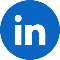 Folgen Sie uns auf LinkedIn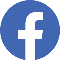 Folgen Sie uns auf Facebook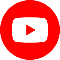  Folgen Sie uns auf YouTube